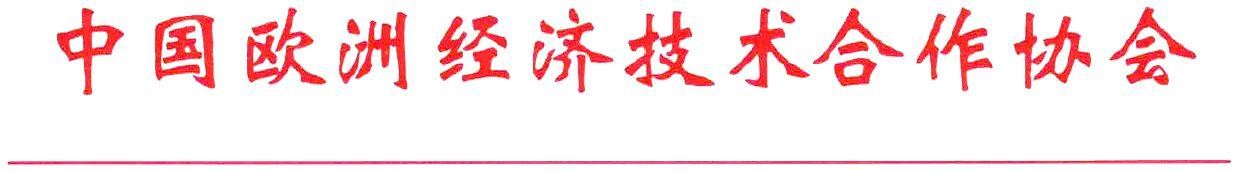 Invitation Letter for 2023 CIFTIS Promotion Event for ICT &Environment Services& CEATEC Spring Reception MeetingTo whom it may concern ,In order to promote 2023 CIFTIS ICT & Environment Services sections, strengthen exchanges between CEATEC and foreign embassies and organizations in China, explore business opportunities in the future, we cordially invite you to attend 2023 CIFTIS Promotion Event for ICT &Environment Services & CEATEC Spring Reception Meeting, hosted by China-Europe Association for Technical and Economic Cooperation (CEATEC) and Beijing Capital Group Exhibitions & Events on Friday, March 17th , 2023, starting at 14:00 at China National Convention Center, Beijing. (Address: No. 7 Tianchen East Road, Chaoyang District, Beijing.)We look forward to meeting you!Please kindly revert back the registration form to eld@ceatec.org.cnbefore March10th, 2023.China-Europe Association for Technical and Economic CooperationAnnex 12023 CIFTIS Promotion Event for ICT &Environment Services& CEATEC Spring Reception MeetingTheme：Digital Empowerment · Green Development · Smart MobilityHosted by：China-Europe Association for Technical and Economic Cooperation (CEATEC)Beijing Capital Group Exhibitions & EventsOrganized by:CIFTIS Telecommunications, computers and information services SectionCIFTIS Environmental services sectionTime: 14:00, March 17th, 2023 Venue: Room 309A+B, 3rd Floor, China National Convention Center, BeijingAgenda13:30-14:00  Registration14:00-14:05  Opening by the moderator14:05-14:25  Welcome remarks by the organizers14:25-14:35  Remarks by representatives of foreign embassies in China14:35-15:00  2023 CIFTIS Promotion of  ICT and Environment services sections15:00-15:20  Remarks by representatives of Chinese companies 15:20-15:30  Signing ceremony15:30-17:00  Networking17:00            ConclusionAnnex 22023 CIFTIS Promotion Event for ICT &Environment Services& CEATEC Spring Reception MeetingRegistration FormTime: 14:00-17:00, March 17th, 2023Venue: Room 309A+B, 3rd Floor, China National Convention CenterAddress: No. 7 Tianchen East Road, Chaoyang District, Beijing.Note: 1. Please kindly revert back the registration	to eld@ceatec.org.cn before March 10th, 2023.2. Please bring your business card3. Dress code: Business casualName of OrganizationNameGender     TitleTelephoneEmailWhich section of CIFTIS are you interested in?(Please check √)Which section of CIFTIS are you interested in?(Please check √)Telecommunications, computers and information servicesTelecommunications, computers and information servicesWhich section of CIFTIS are you interested in?(Please check √)Which section of CIFTIS are you interested in?(Please check √)Environmental services Environmental services Which section of CIFTIS are you interested in?(Please check √)Which section of CIFTIS are you interested in?(Please check √)New energy vehicleNew energy vehicle